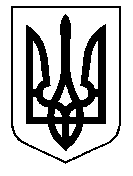 ТАЛЬНІВСЬКА РАЙОННА РАДАЧеркаської областіР  І  Ш  Е  Н  Н  Я15.11.2018                                                                                      № 28-8/VIIПро план діяльності з підготовки проектів регуляторних актів Тальнівської районної ради на 2019 рік  Відповідно до пункту 6 частини 1 статті 43, статті 59 Закону України «Про місцеве самоврядування в Україні», статтей 7, 13, 32  Закону України «Про засади державної регуляторної політики у сфері господарської діяльності», районна рада   ВИРІШИЛА: 1. Затвердити план діяльності з підготовки проектів регуляторних актів Тальнівської районної ради на 2019 рік (додається).2. План діяльності з підготовки проектів регуляторних актів Тальнівської районної ради на 2019 рік оприлюднити в засобах масової інформації та на офіційному сайті районної ради.3. Контроль за виконанням рішення покласти на постійну комісію районної ради з питань комунальної власності, промисловості та регуляторної політики.Голова районної ради                                                              В.ЛюбомськаЗАТВЕРДЖЕНОРішення районної ради                                                                                     15.11.2018 № 28-8/VIIПлан діяльностіз підготовки проектів  регуляторних актів Тальнівської районної ради на 2019 рікКеруючий справамивиконавчого  апарату районної ради                                                           В.Карпук№п\пВид документаНазва проекту регуляторного актаМета прийняття проекту регуляторного актаТермін  підготовки проекту регуляторного актаНайменування розробників проекту1Рішення районної радиПро  Порядок проведення конкурсу на право оренди, Методику розрахунку орендної плати та Типовий договір оренди  майна, що належить до спільної власності територіальних громад сіл і міста Тальнівського районуЗатвердження:1. Порядку проведення конкурсу на право оренди майна спільної власності територіальних громад сіл і міста району2. Методики розрахунку орендної плати за  майно, що перебуває у спільній власності територіальних громад  сіл і міста  Тальнівського  району та пропорції її розподілу3.Типового договору оренди  індивідуально визначеного (нерухомого та іншого) майна, що належить до спільної власності територіальних громад сіл і міста Тальнівського районуІ  півріччя 2019 рокуВідділ з питань управління комуна льною власніс тю виконавчого апарату район ної ради